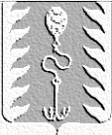 Российская ФедерацияКостромская   областьАДМИНИСТРАЦИЯ    БУЙСКОГО  МУНИЦИПАЛЬНОГО  РАЙОНАУПРАВЛЕНИЕ  ОБРАЗОВАНИЕМ   АДМИНИСТРАЦИИ   БУЙСКОГО  МУНИЦИПАЛЬНОГО РАЙОНА   157000 г. Буй Костромской обл.ул. 1 Мая, 35   тел 4-30-37, 4-39-76 (235)факс (49435)  4-30-37_____________________________________________________________________________П Р И К А З12 октября 2012г.                                                                             № 190О выполнении плана 
мероприятий по реализации КонцепцииВ соответствии с Концепцией общенациональной системы выявления и развития молодых талантов, утверждённой Президентом Российской Федерации 03 апреля 2012 года, планом мероприятий по реализации концепции российской национальной системы выявления и развития молодых талантов в Костромской области на 2012-2013 годы, утверждённого первым заместителем губернатора Костромской области А.А. Анохиным 13 июля 2012 года, на основании приказа департамента образования и науки Костромской области от 24.08.2012 года № 1908 «О выполнении плана мероприятий  по реализации Концепции»ПРИКАЗЫВАЮ:Утвердить  план мероприятий по реализации Концепции Российской национальной системы выявления и развития молодых талантов в Буйском муниципальном районе Костромской области на 2012-2013 годы (Приложение 1)Обеспечить выполнение плана мероприятийЕжеквартально, в срок до 10 числа каждого месяца, следующего за отчётным кварталом, предоставлять оператору (ОГКОУ ДОД «Костромской областной центр дополнительного образования детей «Одарённые школьники») информацию о реализации КонцепцииРайонному методическому кабинету (Румянцева Л.Ю.) при планировании и осуществлении работы с талантливыми (одарёнными) детьми руководствоваться положениями Концепции, а также планом мероприятийКонтроль за исполнением настоящего приказа оставляю за собойС приказом ознакомлена:Начальник Управления образованием:                                                              С.В. Рублевская  Утверждено приказом 
Управления образованием 
от 12.10.2012 № 190ПЛАН МЕРОПРИЯТИЙ ПО РЕАЛИЗАЦИИ КОНЦЕПЦИИ РОССИЙСКОЙ  НАЦИОНАЛЬНОЙ СИСТЕМЫ ВЫЯВЛЕНИЯ И РАЗВИТИЯ МОЛОДЫХ ТАЛАНТОВ В БУЙСКОМ МУНИЦИПАЛЬНОМ РАЙОНЕ КОСТРОМСКОЙ ОБЛАСТИ НА 2012 – 2013 ГОДЫНаправление II.	Развитие и совершенствование научной и методической базы, внедрение современных образовательных технологий в сфере организации работы по выявлению, развитию и поддержке одаренности детей и молодежиНаправление III.	Развитие и совершенствование педагогических и управленческих кадровНаправление IV.	Реализация на муниципальном уровне системных и программно-целевых мероприятий по выявлению, развитию и поддержке одаренных детей и молодежи, в том числе на основе государственно-общественного и социального партнерстваНаправление V.	Развитие и совершенствование системы интеллектуальных, творческих и спортивных состязанийНаправление VI.	Развитие и совершенствование многоуровневой инфраструктуры поиска, выявления и развития одаренности детей и молодежи в различных сферах деятельности (науки, техники, искусства и спорта) с использованием современных образовательных и информационно-коммуникационных технологий на основе межведомственного взаимодействия№ п/пМероприятияСроки исполненияОтветственныйНаправление I.  Развитие и совершенствование нормативно-правовой базы, экономических и организационно-управленческих механизмов для организации работы  по выявлению, развитию и поддержке одарённых детей и молодёжи.Направление I.  Развитие и совершенствование нормативно-правовой базы, экономических и организационно-управленческих механизмов для организации работы  по выявлению, развитию и поддержке одарённых детей и молодёжи.Направление I.  Развитие и совершенствование нормативно-правовой базы, экономических и организационно-управленческих механизмов для организации работы  по выявлению, развитию и поддержке одарённых детей и молодёжи.Направление I.  Развитие и совершенствование нормативно-правовой базы, экономических и организационно-управленческих механизмов для организации работы  по выявлению, развитию и поддержке одарённых детей и молодёжи.1.Подготовка пакета нормативно-правовых актов, предусматривающих:создание правовых и экономических механизмов реализации индивидуальных образовательных траекторий одарённых детей и молодёжи на основе документов департамента образования и науки Костромской областисоздание организационно-управленческих и экономических условий для повышения заинтересованности педагогических работников, руководителей образовательных учреждений в выявлении и развитии одаренных детей и молодежи, формировании и реализации их индивидуальной образовательной траектории и дальнейшей профессиональной карьерыустановление повышенных нормативов финансирования образовательных программ и образовательных учреждений, специализирующихся на работе с одаренными детьми и молодежью, включая образовательные учреждения.Январь – февраль 2013г.Управление образованием администрации Буйского муниципального района2.Разработка и утверждение Положения о межведомственном координационном совете по поддержке молодых талантов Буйского муниципального района Костромской области.Ноябрь  2012 г.Администрация Буйского муниципального района Костромской областиУправление образованием администрации Буйского муниципального района(отдел культуры, отдел молодёжи)3.Разработка и утверждение перечня муниципальных мероприятий, олимпиад и иных конкурсных мероприятий,  по итогам которых осуществляется выдвижение кандидатов на присуждение премий для поддержки талантливой молодежи Главы администрации Буйского муниципального района2012-2013гг.Управление образованием администрации Буйского муниципального района4.Организация профессиональной переподготовки и повышения квалификации педагогических работников образовательных учреждений и специалистов учреждений, специализирующихся на работе с одаренными детьми и молодежью, в том числе с использованием дистанционных образовательных технологий, с учетом разработки профессиональных стандартов:- Курсы повышения квалификации  преподавателей образовательных учреждений отрасли «Культура» Костромской области на базе  ОГБОУ ДПОС «Костромской областной учебно-методический центр»- Организация участия  преподавателей образовательных учреждений отрасли «Культура» Костромской области в курсах повышения квалификации, проводимых Минкультуры России,  Академией переподготовки работников искусства, культуры и туризма и Институтом развития образования в сфере культуры и искусства2012-2013гг.Департамент культуры Костромской области, ОГБОУ ДПОС «Костромской областной учебно-методический центр»Районный методический кабинет Управления образованием5.Апробация и внедрение эффективных методик (диагностических и развивающих), технологий и форм работы с одаренными детьми (в том числе, раннего возраста) и молодежью, обеспечивающих их дальнейшее развитие, сохранение и укрепление здоровья и успешную адаптацию в социуме, разработанных ОГБОУ ДПО "Костромской областной институт развития образования", ОГБОУ ДОД КО ЦДОД "Одаренные школьники"2012 - 2013 г.Районный методический кабинет Управления образованием администрации Буйского муниципального района6. Направление педагогических работников и руководителей образовательных учреждений на обучение по модульным программам повышения квалификации в целях развития и совершенствования их профессиональных компетенций по выявлению и развитию одаренности детей и молодежи, а также организации работы с одаренными детьми и молодежью.2012-2013 г.Районный методический кабинет Управления образованием администрации Буйского муниципального района7Формирование и обновление единого муниципального  банка образовательных программ для обучения одаренных детей и молодежи.сентябрь - декабрь2013 г. – Районный методический кабинет Управления образованием администрации Буйского муниципального района8Участие в создании и развитии сети межмуниципальных ресурсных центров по работе с одаренными (талантливыми) детьми и молодежью.август – декабрь 2012 г.Районный методический кабинет Управления образованием администрации Буйского муниципального района9Создание и развитие сети инновационных площадок муниципального уровня по работе с одаренными детьми и молодежью.2012 г.,2013 г.Районный методический кабинет Управления образованием администрации Буйского муниципального района10Обновление и корректировка программы работы с одаренными детьми и молодежью по программам учреждения.июль - сентябрь2012 г.Учреждения дополнительного образования детей11Разработка  и реализация программ индивидуального сопровождения одаренных школьников2012 г.,2013 г.Учреждения дополнительного образования детей12Создание и сопровождение виртуальной методической копилки по работе с одаренными детьмиСоздание базы методических разработок по организации внеклассных мероприятий, направленных на развитие одаренности2012,2013Районный методический кабинет Управления образованием администрации Буйского муниципального района13Создание на Интернет-предствительстве Управления образованием методической копилки «Организация работы с одаренными детьми во внеурочной деятельности в условиях реализации ФГОС»2013Районный методический кабинет Управления образованием администрации Буйского муниципального района14Разработка и утверждение плана мероприятий по подготовке, переподготовке и повышению квалификации педагогических работников и руководителей образовательных учреждений в сфере работы с одаренными детьми и молодежью.январь2013 г.Районный методический кабинет Управления образованием администрации Буйского муниципального района15Введение норматива подушевого финансирования на педагогическое сопровождение развития (образования) талантливых детей на основе федеральной модельной методики. январь2013 г.Управление образованием администрации Буйского муниципального района 16Поддержка образовательных учреждений, наиболее успешно работающих с одаренными детьми и молодежью.2012 - 2013 гг.Управление образованием администрации Буйского муниципального района17Проведение конкурсов профессионального мастерства с целью поддержки педагогических работников, работающих с одаренными детьми и молодежью.2013 г.Управление образованием администрации Буйского муниципального района18Разработка мер поддержки молодых специалистов, педагогов дополнительного образования, успешно работающих с одаренными детьми2013Управление образованием администрации Буйского муниципального района19Обучение педагогов на краткосрочных курсах повышения квалификации по программе «Одаренные дети»2012 г.,2013 г.Районный методический кабинет Управления образованием администрации Буйского муниципального района20Обеспечение участия педагогов района в региональных семинарах:-«Работа с одаренными детьми в учреждениях дополнительного образования»;-«Организация работы с родителями семей, имеющих талантливых и одаренных детей»;- «Работа с одаренными детьми с ограниченными возможностями в здоровье» 2012 г.,2013 г.Районный методический кабинет Управления образованием администрации Буйского муниципального района "21Обеспечение участия педагогов в работе  дистанционных методических объединений:-«Работа классного руководителя с одаренными детьми»;-«Мониторинг выявления и развития одаренности детей»2012 г.,2013 г.Районный методический кабинет Управления образованием администрации Буйского муниципального района 22Участие педагогов района в региональной интернет-конференции  «Социальная адаптация одаренного ребенка»- 2012 г.Районный методический кабинет Управления образованием администрации Буйского муниципального района23Организация на базе районного методического кабинета консультаций для педагогов по работе с талантливыми и одаренными детьми2012-2013 г.Районный методический кабинет Управления образованием администрации Буйского муниципального района24Создание межведомственного муниципального  координационного совета по поддержке молодых талантов Буйского муниципального района Костромской области.сентябрь – декабрь 2012 г.Администрация Буйского муниципального района Костромской областиУправление образованием администрации Буйского муниципального района(отдел культуры, отдел молодёжи)25Оснащение общеобразовательных учреждений новейшим цифровым оборудованием (цифровые микроскопы, Лего-конструкторы, цифровые лаборатории и др.).2012 -2013 гг.Управление образованием администрации Буйского муниципального района26Обеспечение адресной индивидуальной поддержки одаренным детям и молодежи, в том числе одаренным детям из числа лиц с ограниченными возможностями здоровья.2012 -2013 гг.Администрация Буйского муниципального района Костромской областиУправление образованием администрации Буйского муниципального района(отдел культуры, отдел молодёжи)27Создание консультативного сервиса для родителей в целях оказания им методической помощи в обучении, воспитании и развитии детей (в том числе раннего возраста) и молодежи.2012 -2013 гг.Управление образованием администрации Буйского муниципального района28Участие школьников в  заочных и очно-заочных школах  для детей и молодежи на базе учреждений дополнительного образования.2012 -2013 гг.Управление образованием администрации Буйского муниципального района29Организация учебно-тренировочных занятий  для школьников, победителей и призеров муниципального этапа всероссийской олимпиады школьников, с целью их подготовки к региональному этапу.2012 -2013 гг.Районный методический кабинет Управления образованием администрации Буйского муниципального района30Участие школьников в   интеллектуальных соревнованиях (олимпиады, фестивали, турниры, конкурсы, и пр.), конкурсных мероприятиях в  области искусств, спортивных соревнований для дошкольников, школьников средних и младших классов.2012 -2013 гг.Районный методический кабинет Управления образованием администрации Буйского муниципального района31Разработка и утверждение плана мероприятий по работе с талантливыми (одарёнными) детьми 2012 г.Районный методический кабинет Управления образованием администрации Буйского муниципального района32Разработка и утверждение плана спортивных соревнований детей и молодежи2012 г.Управление образованием администрации Буйского муниципального района33Проведение физкультурных, спортивных и спортивно-технических мероприятий для детей и молодежи.2012-2013гг.Управление образованием администрации Буйского муниципального района34Проведение интеллектуальных соревнований и творческих конкурсных мероприятий для детей и молодежи2012-2013гг.35Расширение перечня официальных физкультурных мероприятий и интеллектуальных спортивных мероприятий (олимпиады, спартакиады, фестивали, турниры, конкурсы и пр.) для дошкольников, школьников средних и младших классов.2012-2013гг.Управление образованием администрации Буйского муниципального района36Создание системы стимулов для участия в соревнованиях, конкурсах, особенно для  учащихся ДЮСШ 2012-2013гг.Управление образованием администрации Буйского муниципального района37Направление учащихся в профильные смены для одаренных детей и молодежи по различным направлениям науки, техники, искусства и спорта.организация профильной смены при ДЮСШ2012-2013гг.Районный методический кабинет Управления образованием администрации Буйского муниципального района38Разработка мер по развитию материально-технической базы образовательных учреждений дополнительного образования детей 2012-2013гг.Управление образованием администрации Буйского муниципального района39Разработка и принятие мер морального и материального стимулирования педагогов образовательных учреждений дополнительного образования детей, успешно работающих с талантливой молодежью, в том числе молодых педагогов (стаж работы до 3-х лет).2012-2013гг.Управление образованием администрации Буйского муниципального района